Přechod pro chodce ul. Hrbovická_159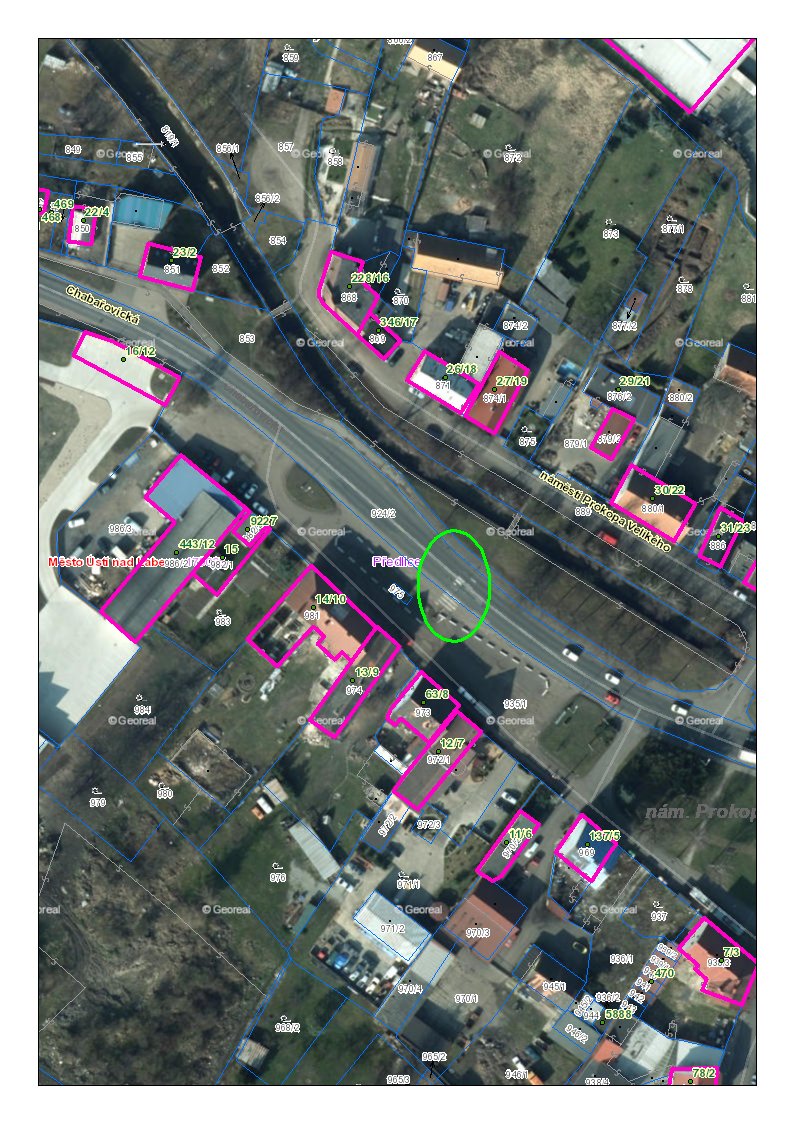 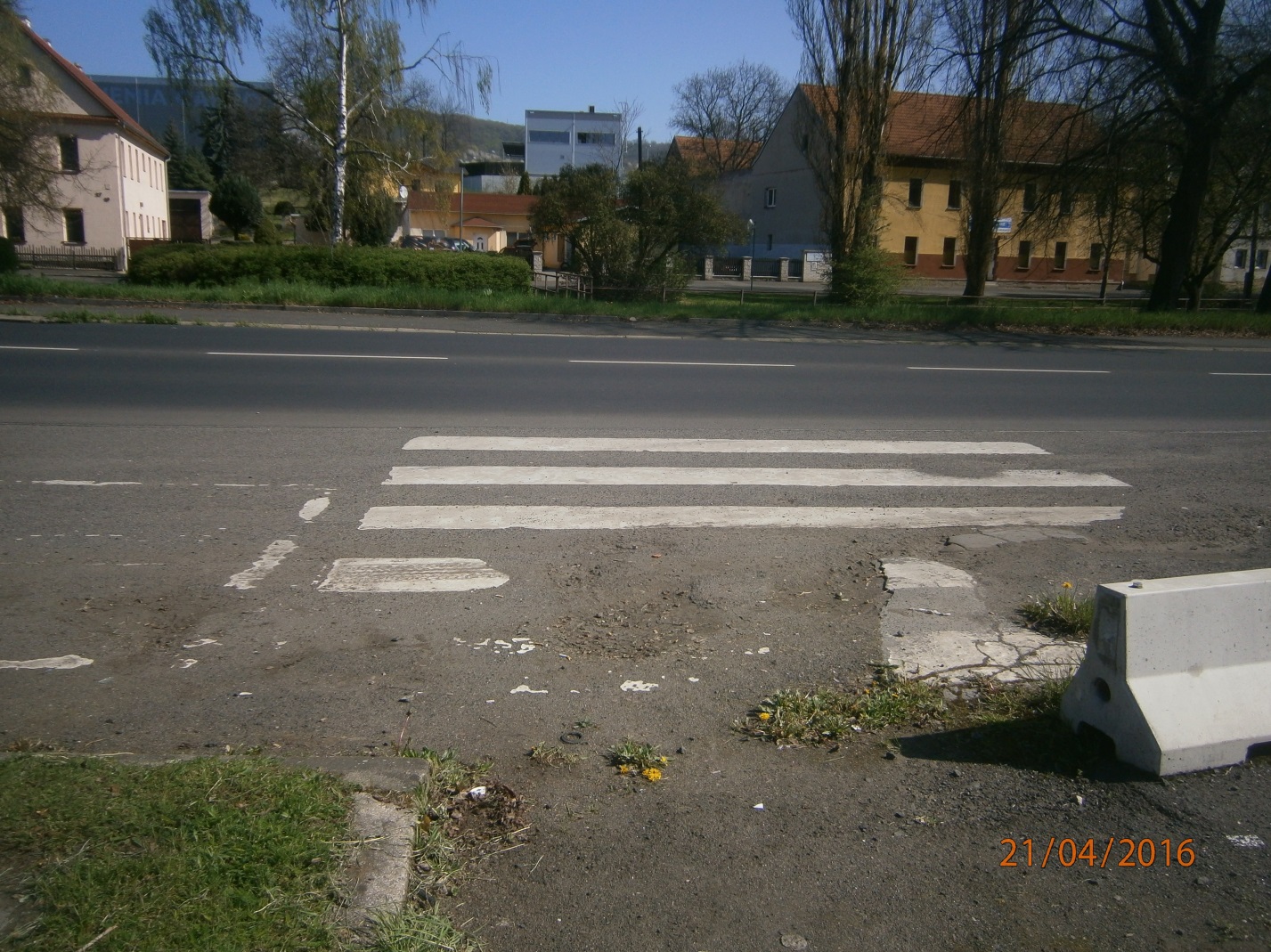 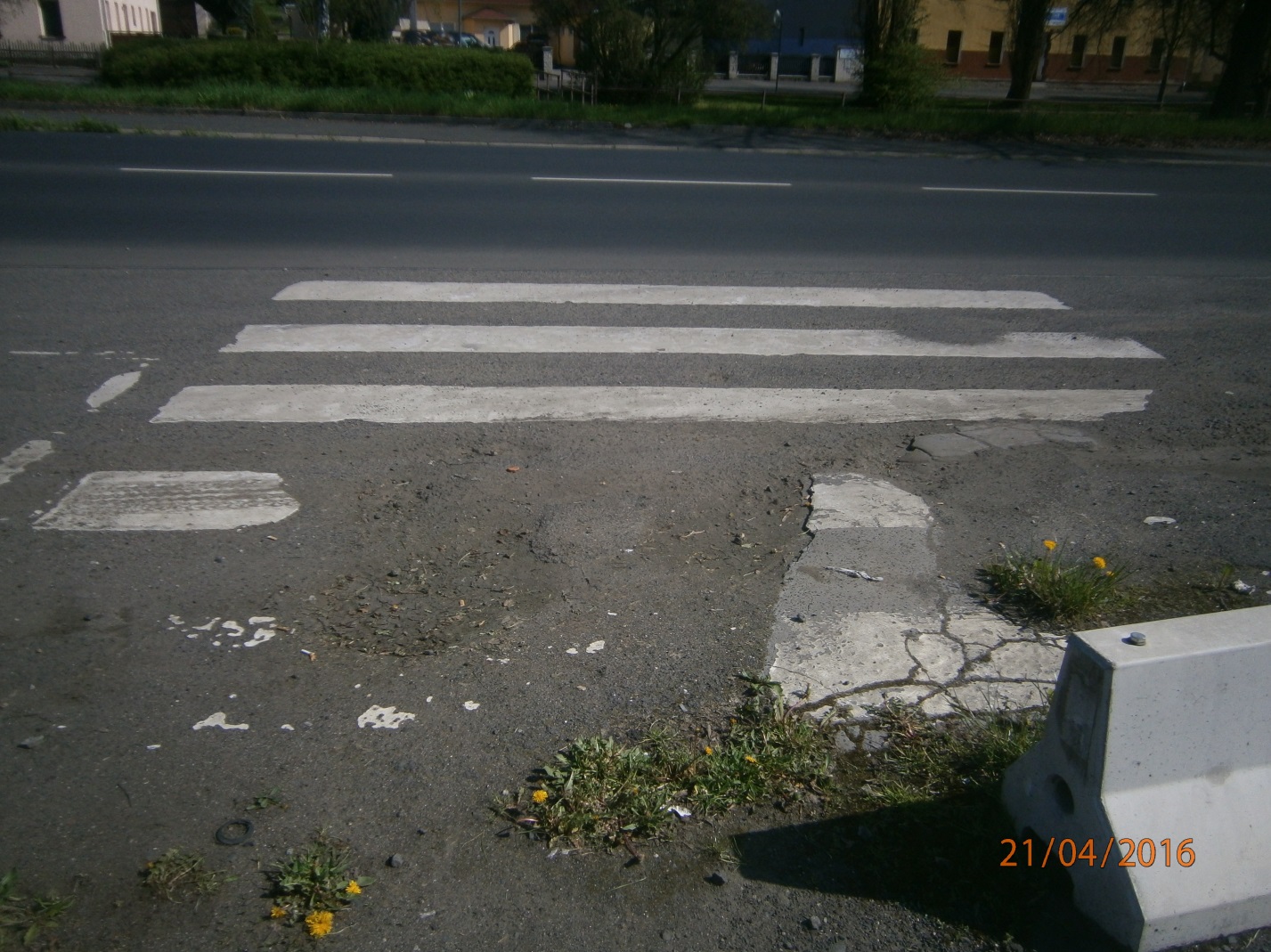 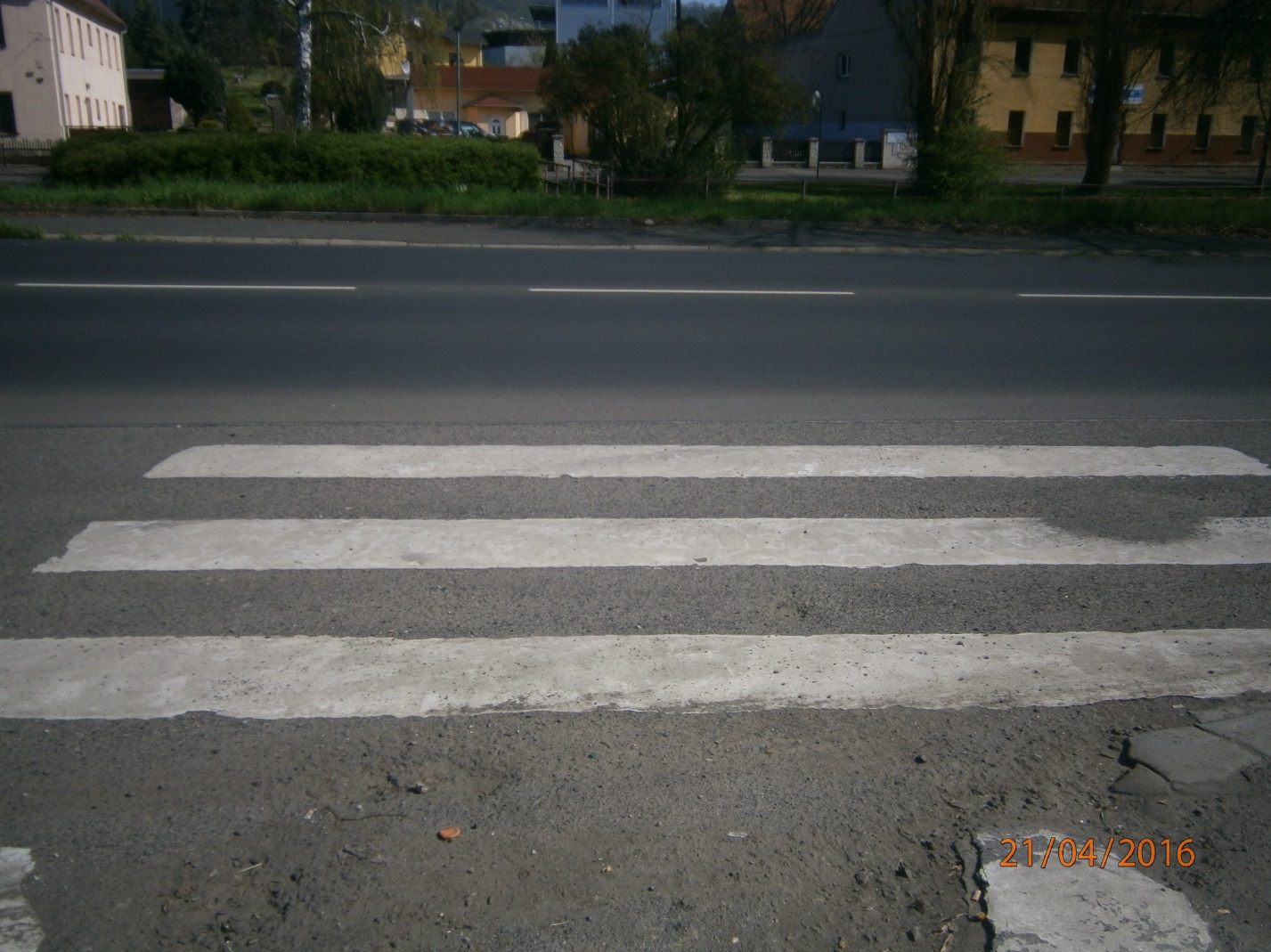 